KARTA NABORU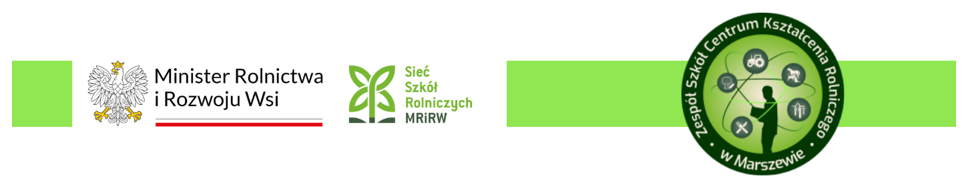 Dane kandydata                            Imiona                                                                           NazwiskoPESEL Data urodzenia (DD,MM,RRRR)                                   Miejsce urodzenia   Adres zamieszkania           Miejscowość                                                                        Ulica                       Nr domu              Nr lokalu                  Kod                                                                             Poczta          Województwo                                                                      Powiat                                  Gmina            Telefon                                                                            E-mailDane rodziców/opiekunów prawnychDane matki/prawnej opiekunkiImię                                                                                    Nazwisko                                     Telefon kontaktowy.....................................................................................................................................................................................(adres zamieszkania matki/prawnej opiekunki)Dane ojca/prawnego opiekuna Imię                                                                                     Nazwisko                                  Telefon kontaktowy.....................................................................................................................................................................................(adres zamieszkania ojca, prawnego opiekuna)Deklaracja przyjęcia do szkoły  Proszę wpisać wybrany kierunekTECHNIKUM							BRANŻOWA SZKOŁA I STOPNIA	......................................................................................                ........................................................................................PODANIE                                                                                                                                  	Dyrekcja Zespołu Szkół                                                                                    Centrum Kształcenia Rolniczego
w Marszewie................................................................................................................................................................................................................................................................................................................................................................................................................................................................................................................................................................................................................................................................................................................................................................................................................................................................................................................................................................................................................................................................................................................................................................................................................................................................................................................................................................................................................................................................................................................................................................................................................................................................................................................................................................................................................................................................................................................ŻYCIORYS......................................................................................................................................................................................................................................................................................................................................................................................................................................................................................................................................................................................................................................................................................................................................................................................................................................................................................................................................................................................................................................................................................................................................................................................................................................................................................................................................................................................................................................................................................................................................................................................................................................................................................................................................................................................................................................................................................................................................................................................................................................................................................................................................................Wyrażam zgodę na przetwarzanie danych osobowych w związku z rekrutacją dla potrzeb niezbędnych dla realizacji obowiązku szkolnego oraz obowiązku nauki zgodnie z ustawą o ochronie danych osobowych z 29 sierpnia 1997 /tekst jednolity Dz.U z 2002r. nr 101,poz.926 z późn.zm./..........................................................................                  podpis wnioskodawcy PODANIE DO SZKOŁY BRANŻOWEJ II STOPNIA
DANE OSOBOWE KANDYDATA:Nazwisko ……………………………………………	Imiona …………………………………………………Data urodzenia  …………………………………………..  Miejsce urodzenia …………….……………………Imiona rodziców …………………………………………………………………………………………………… PESEL DANE  KONTAKTOWE KANDYDATA:

Adres zamieszkania ……………………………………………………………………………………………………………………………………………………………………………………………………………………………………………………(miejscowość, kod, ulica, nr domu, nr mieszkania)Nr telefonu……………………………………………………………………e-mail………………………………………………………Nie posiadam / Posiadam* prawo jazdy kat.B,T nr …………………………………………………………………… Załączniki:*						………………………………………………..	* niepotrzebne skreślić  							                                                        (podpis kandydata),,-UKOŃCZYŁEM/AM SZKOŁĘ PODSTAWOWĄ (PODAJ NAZWĘ): ZawódKwalifikacja wyodrębniona w zawodzieTECHNIK MECHANIZACJI ROLNICTWA I AGROTRONIKIROL.08 EKSPLOATACJA SYSTEMÓW MECHATRONICZNYCHW ROLNICTWIEŚWIADECTWO UKOŃCZENIA SZKOŁY BRANŻOWEJ I STOPNIAZAŚWIADCZENIE O ZAWODZIE  NAUCZANYM W BRANŻOWEJ SZKOLE I STOPNIAZAŚWIADCZENIE LEKARSKIE ZAWIERAJĄCE ORZECZENIE O BRAKU PRZECIWWSKAZAŃ ZDROWOTNYCH DO PODJĘCIA PRAKTYCZNEJ NAUKI ZAWODUORZECZENIE LEKARSKIE O BRAKU PRZECIWSKAZAŃ ZDROWOTNYCH DO KIEROWANIA POJAZDAMI KAT. B,TWYMAGANE JEST W PRZYPADKU BRAKU PRAWA JAZDY KAT. B,TW PRZYPADKU POSIADANIA PRAWA JAZDY KAT. B,T – KSEROKOPIA PRAWA JAZDY (ORYGINAŁ DO WGLĄDU).